Найди семь отличийИгра для тренировки внимания и моторики. Распечатайте картинки, предложите ребёнку найти отличия, а потом раскрасить картинки.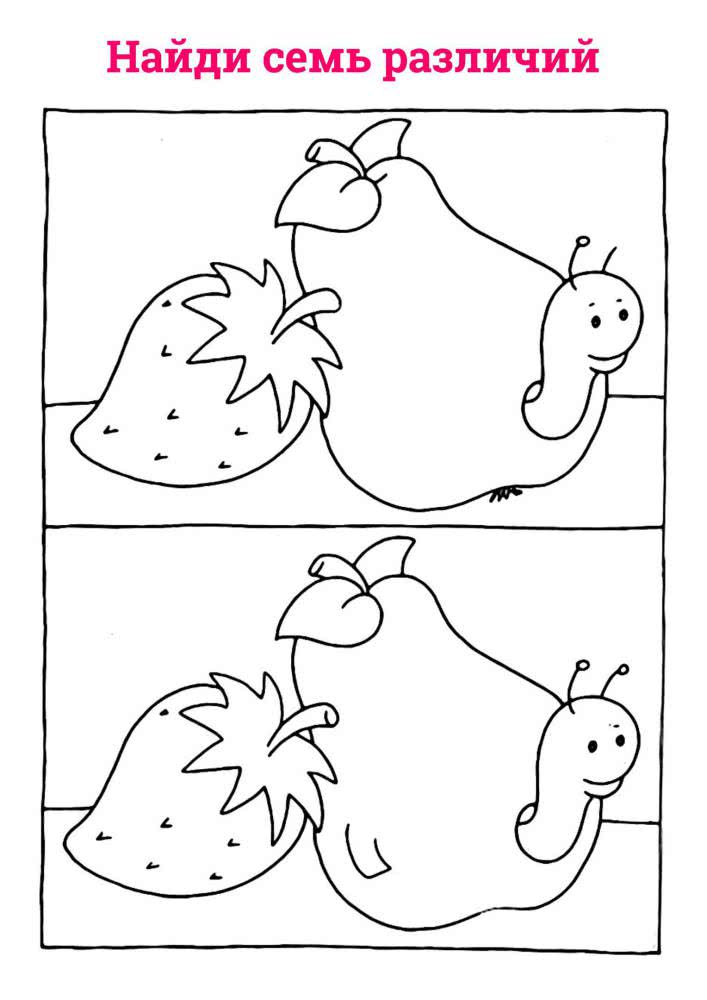 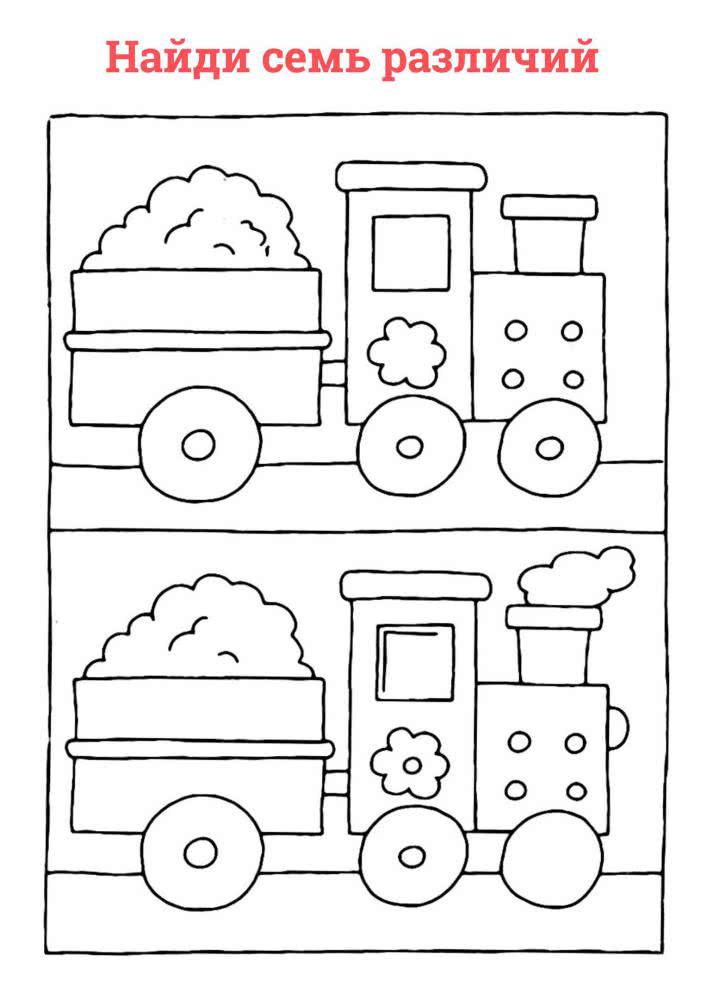 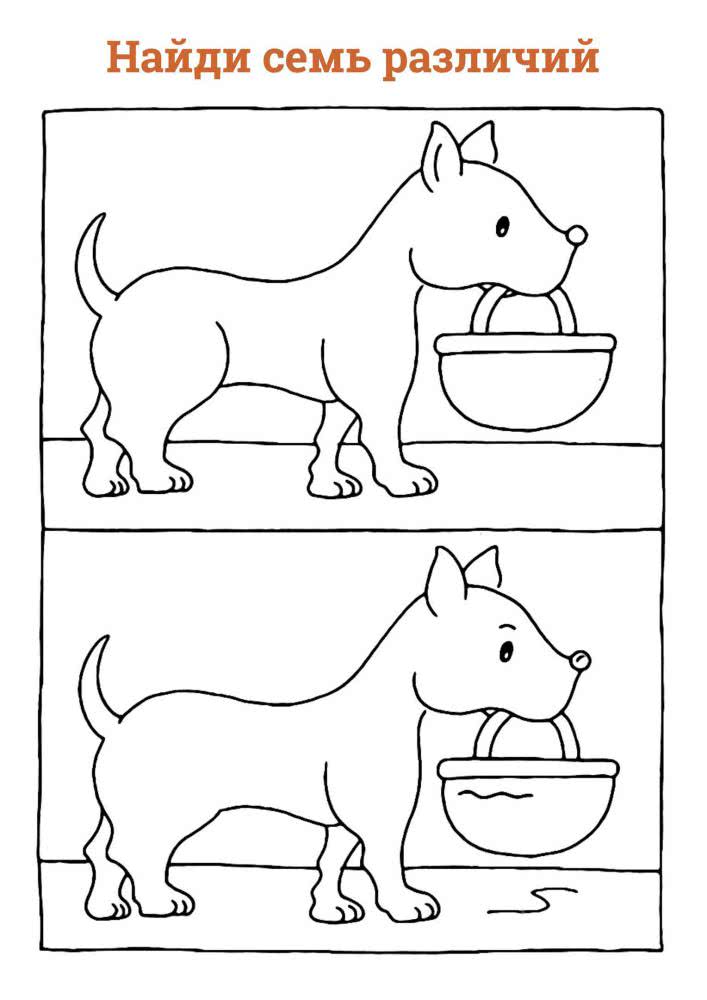 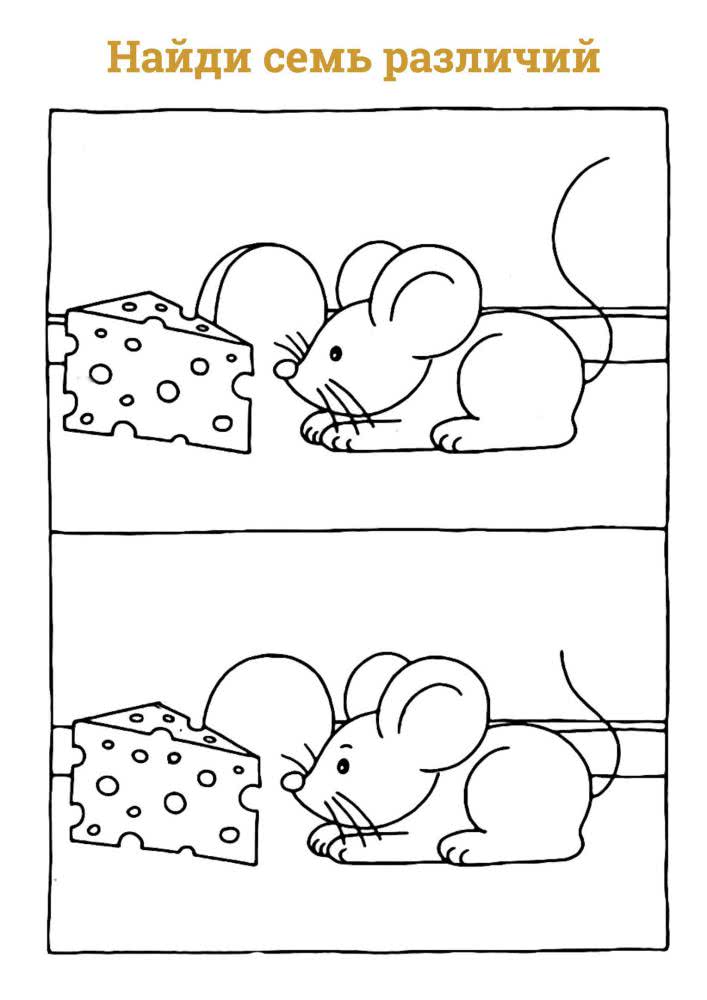 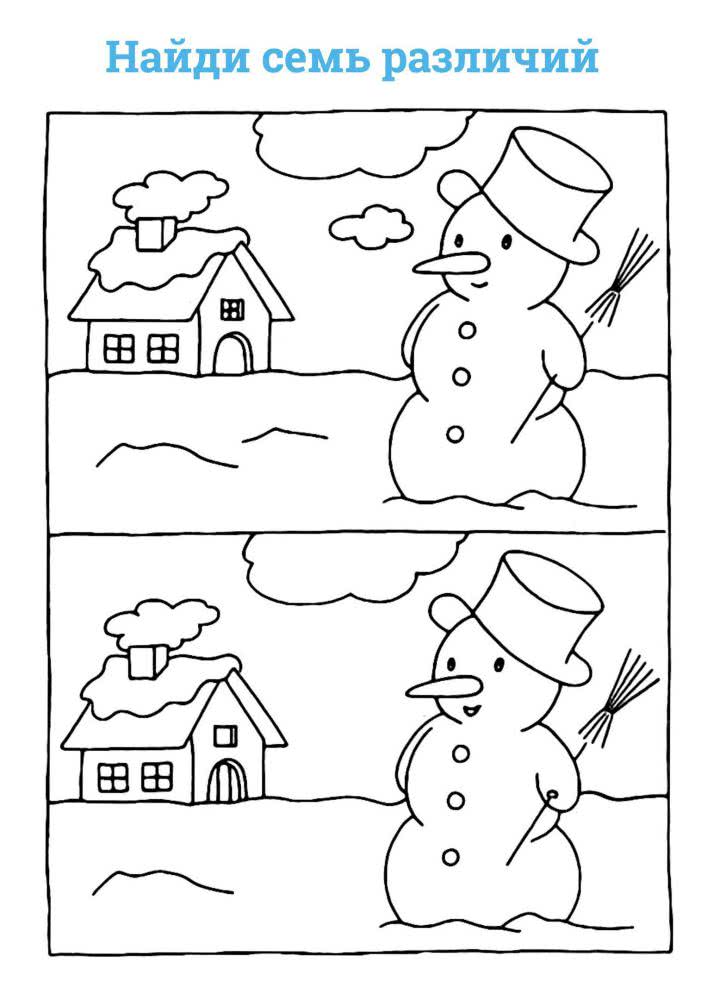 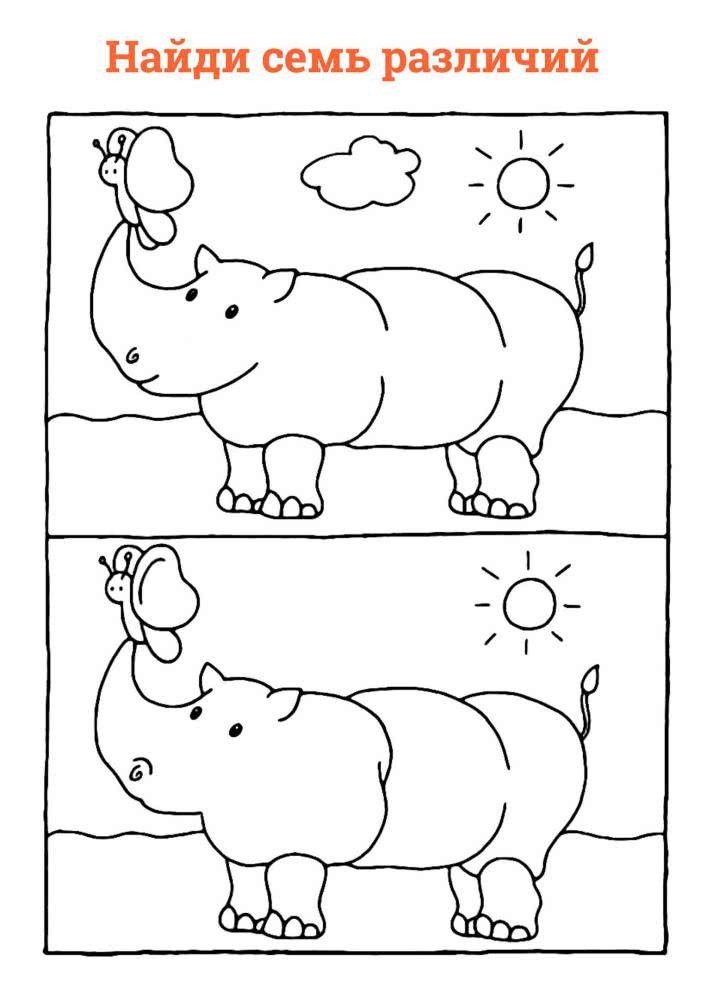 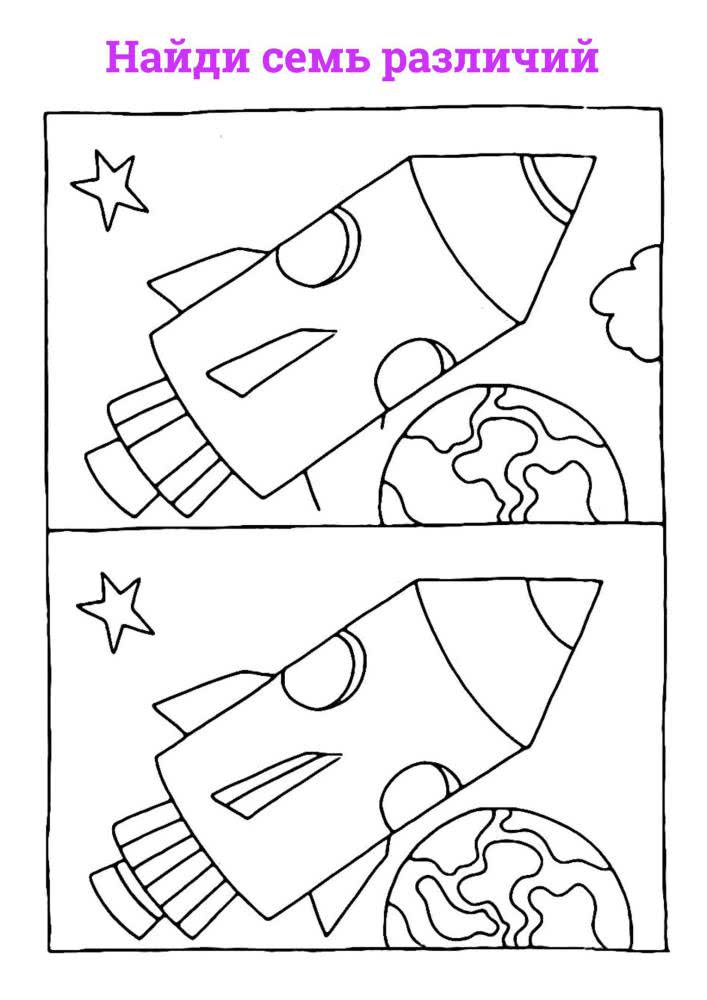 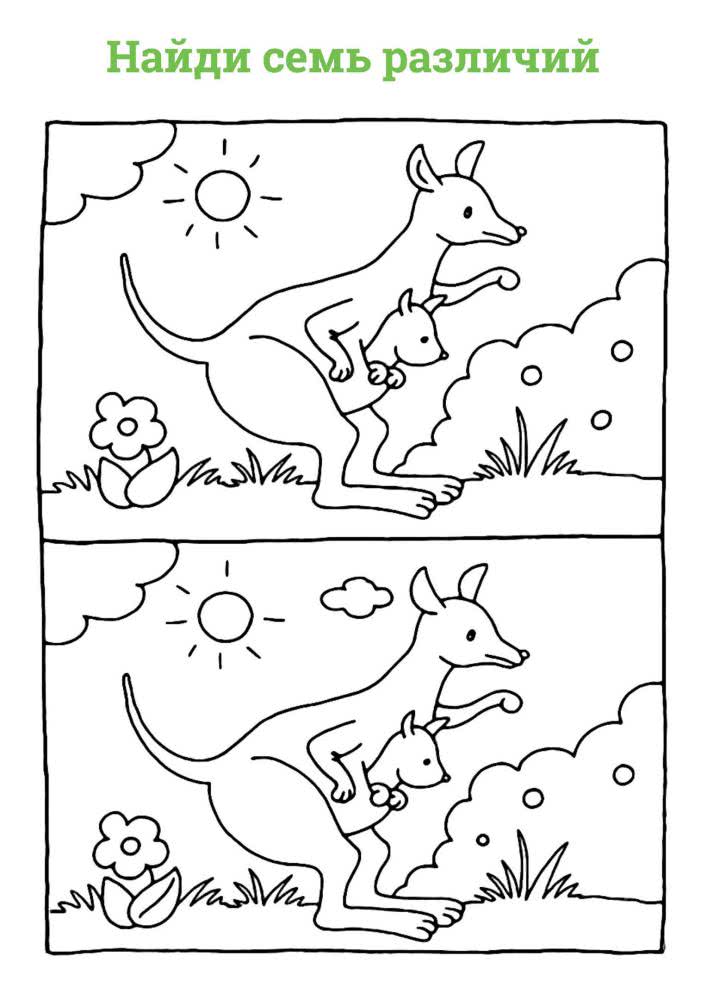 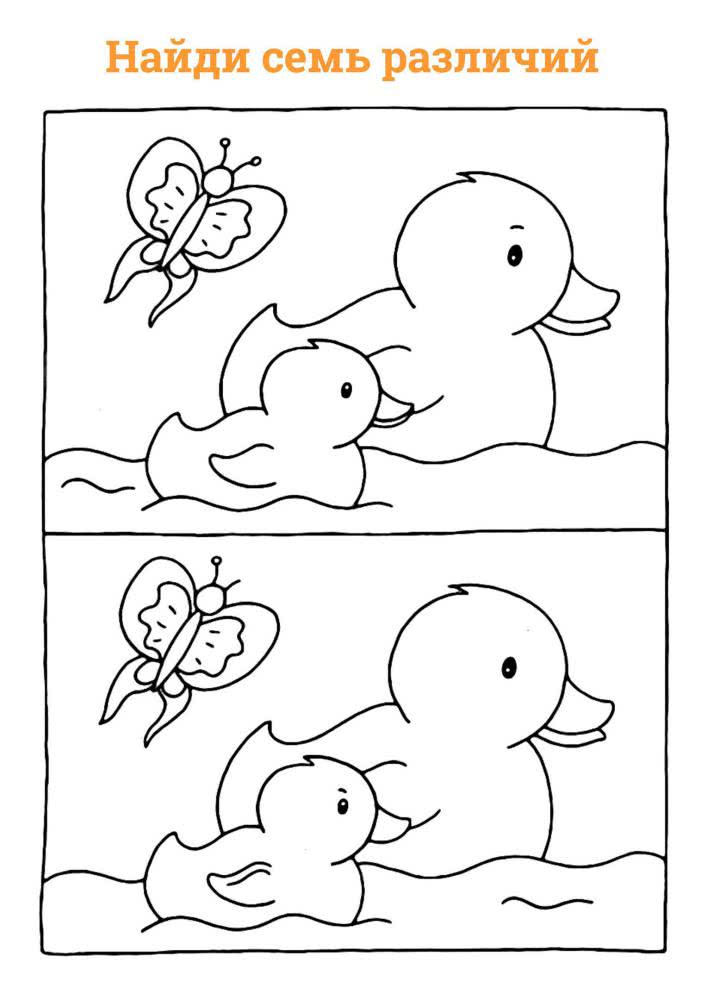 